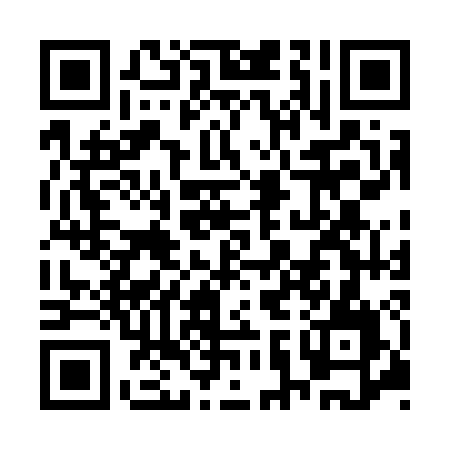 Ramadan times for Behamberg, AustriaMon 11 Mar 2024 - Wed 10 Apr 2024High Latitude Method: Angle Based RulePrayer Calculation Method: Muslim World LeagueAsar Calculation Method: ShafiPrayer times provided by https://www.salahtimes.comDateDayFajrSuhurSunriseDhuhrAsrIftarMaghribIsha11Mon4:394:396:2312:123:236:026:027:4012Tue4:374:376:2112:123:246:046:047:4113Wed4:354:356:1912:113:256:056:057:4314Thu4:334:336:1712:113:256:076:077:4415Fri4:314:316:1512:113:266:086:087:4616Sat4:284:286:1312:113:276:106:107:4817Sun4:264:266:1112:103:286:116:117:4918Mon4:244:246:0912:103:296:126:127:5119Tue4:224:226:0612:103:306:146:147:5320Wed4:194:196:0412:093:316:156:157:5421Thu4:174:176:0212:093:326:176:177:5622Fri4:154:156:0012:093:326:186:187:5823Sat4:134:135:5812:093:336:206:207:5924Sun4:104:105:5612:083:346:216:218:0125Mon4:084:085:5412:083:356:236:238:0326Tue4:054:055:5212:083:366:246:248:0427Wed4:034:035:5012:073:366:266:268:0628Thu4:014:015:4812:073:376:276:278:0829Fri3:583:585:4612:073:386:286:288:1030Sat3:563:565:4412:063:396:306:308:1131Sun4:534:536:421:064:397:317:319:131Mon4:514:516:401:064:407:337:339:152Tue4:494:496:381:064:417:347:349:173Wed4:464:466:361:054:427:367:369:194Thu4:444:446:341:054:427:377:379:215Fri4:414:416:321:054:437:397:399:226Sat4:394:396:301:044:447:407:409:247Sun4:364:366:281:044:447:417:419:268Mon4:344:346:261:044:457:437:439:289Tue4:314:316:241:044:467:447:449:3010Wed4:294:296:221:034:467:467:469:32